How to use this booklet:Using the left-hand BEFORE REVISION column, read the middle ‘can you…?’ section and place a tick in one of the three boxes for each component of the B453 content, to represent your level of understanding.Full – you completely understand this topic and revision will involve briefly reading over your notes and answering a few past exam questions.Some – you have some understanding on this section, but further knowledge is required. You should revise this topic in it’s entirety to ensure you fully understand it and use your notes, revision guide and past exam questions and mark schemes to help you.None – You have absolutely no idea when it comes to this topic. You may have been missing from this lesson and never caught up or you just struggled to understand it. These areas should form the main part of your revision for B453. You should ask for assistance from a member of staff or a fellow student who understands this topic to help you understand it. It may be that you need to completely learn this topic and you should spend some time doing so. You should definitely familiarize yourself with the types of questions the exam board are likely to ask when it comes to this topic and look at the mark schemes also. 2. You should use the sections in this booklet to help you revise each section. This booklet contains space to make notes on the main points from each section of the specification, but by no means are any of the sections exhaustive. In addition to this booklet, you should make additional notes, do further reading and practice past exam questions on each topic.3. Now, using the right-hand AFTER REVISION column, you should now place a tick alongside each section to show your understanding of each topic. Hopefully you have shown progress (particularly in sections that were previously weak). If not, you should once again revise these topics to increase your level of understanding before your exam.4. There is also a revision planner and notes pages at the back of this booklet for you to use to help plan your revision and study leave effectively, alongside some top revision tips. Learning SkillTypes of FeedbackIntrinsic and Extrinsic Motivation You also need to know how different factors can motivated both LEADERS and OFFICIALS:Goal SettingGoal SettingDo you know and understand the SMART goal setting principle, with practical examples?SMARTThe Skeletal SystemThe 5 functions of the skeleton, including a brief description: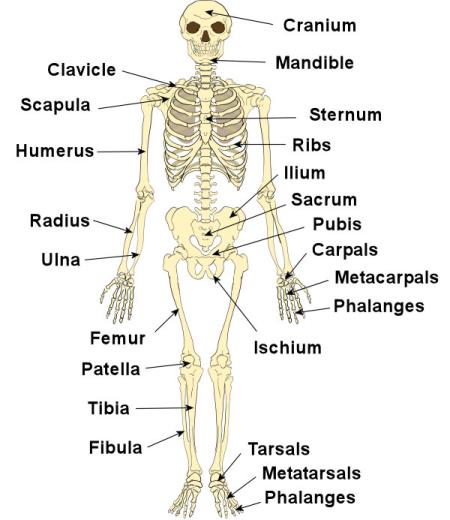 JointsYou should be able to describe and give examples for each range of movement:Label the below diagram: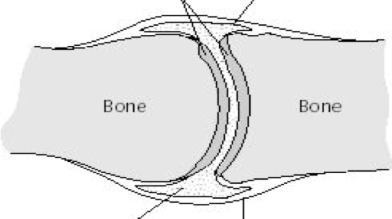 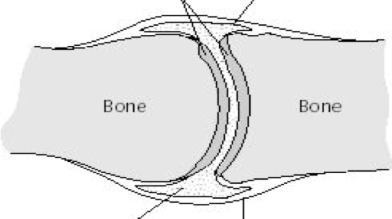 TIP: If you are asked to describe a joint – picture this diagram and describe all of the components (i.e. two bones meeting, cartilage, synovial membrane, synovial fluid etc…)Possible problems with joints:Muscles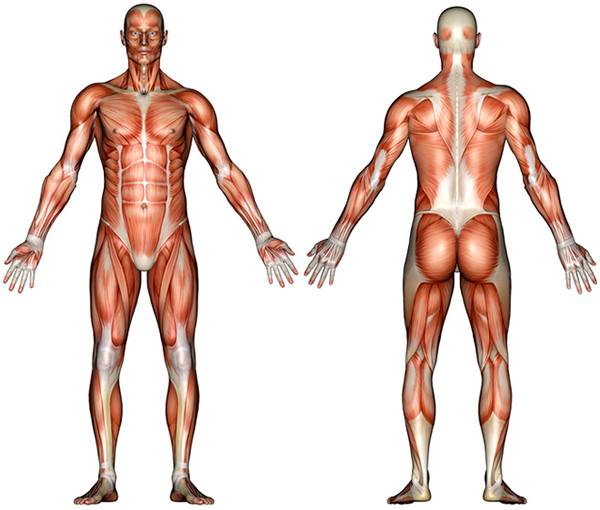 Label the diagram above, using the muscle names below.Deltoid                 Triceps              Trapezius               Abdominals             Latissimus Dorsi   Quadriceps          Pectorals           Hamstrings            Biceps                     Gastrocnemius  TIP: Act out the movement to allow you to see it in action (even in the exam) then have a feel to see which muscles are contracting and which are relaxing. You should also be able to talk about agonists and antagonists for adduction and abduction.The role of Tendons and the Effects of Lactic AcidLactic AcidLactic Acid occurs when (doing what?)…Lactic acid can lead to (effects)…The effects of lactic acid on performance can be decreased by (what methods?)…TIP: Never include cramp in an answer on Lactic Acid – they are two different things!Mental PreparationShort-Term and Long-Term Effects of ExerciseRESPIRATORYCARDIOVASCULARMUSCULARPrinciple of TrainingTypes of TrainingProvide a description and an example for each of the following types of training:You should also be able to define, describe and explain what Aerobic and Anaerobic Exercise is and what the differences are between the two:Potential HazardsFill out the risk assessment below for each of the different practical environments:You also need to be aware of potential hazards in the following two areas, however the four above are the four main areas you should be aware of:Artificial Outdoor AreasCourt Areas TIP: A lot of the hazards are interchangeable between different environments. Just make sure that you make it specific to the area you are being asked about in an exam, especially if you are giving practical examples. Minimising RisksDescribe how each of the below can help minimize risks in the sporting environment. You should be able to provide examples for each:TIP: Make your examples specific to a certain activity! i.e. Using ropes when rock climbing to prevent falling from height. Media and SponsorshipWhat are the positives and negatives of the Media and Sponsorship on Participation?Local and National ProvisionsDescribe the role of each of the following organisations and the impact that they have on participation and the promotion of a Healthy, Active Lifestyle:Olympic Organisations:TIP: You need to be able to provide examples of each one, state what each organization does to promote participation and a Healthy, Active Lifestyle. Always try and link it to Performers, Leaders and Officials – this should help you extend your answer and show a deeper level of understanding and knowledge. Current Government InitiativesIn the exam, you may be asked about current Government Initiatives. Obviously these are always being changed and updated, but some have been around for years. Are you aware of these?School Influences on ParticipationTIP: The exam board are likely to ask you one of two questions – a) the role that a whole-school curriculum can play in promoting a Healthy, Active Lifestyle and Participation and b) how a PE-specific (may be the whole PE curriculum or specifically assessment PE) curriculum can promote a Healthy, Active Lifestyle and Participation.If asked about a whole-school curriculum, make sure you link to other subject areas, other than just PEIf asked about PE as a whole – talk about core PE, Assessment PE and extra-curricular etcIf asked specifically about Assessment PE – talk about core lessons, practical lessons, theory lessons, coursework, increased knowledge etc.15 TOP REVISION TIPS:Start revising in plenty of time for your examMake a revision timetable (see overleaf)Revision notes aren’t supposed to look pretty – don’t waste time doing this!Revise in 45 minute blocks, with 10 minute rest breaksRevise in a clean, tidy and organised environmentPrioritise your revision (using the table at the front of this booklet)Don’t spend too much time looking over topics you understand well – your time is better spent on areas you don’t understand as wellGet at least 8-10 hours sleep per nightWake at a reasonable time (i.e. 9AM to begin revising) you are more productive in the morning and it means you can get your revision done early and have time to relax in the eveningsEat and drink well – avoid sugary, fizzy and energy drinks and eat a healthy, balanced dietEXERCISE – exercise helps clear the mind and increase concentration, always make time to exerciseHave a rest day each week to just allow yourself to relaxStick revision notes around the house – on the fridge, in the bathroom, on your bedroom walls.Keep your bedroom and particularly your desk/table neat and tidyPractice past exam papers and learn what the mark schemes are looking for. Revision Timetable 	Use the Revision Timetable (overleaf) to plan your time.Fill in the Week Commencing (W/C) section in the first column of the tablePut in all of your exams firstPut in any revision sessions planned to take place at schoolPut in any ‘must-attend’ social eventsEnter your revision plans (prioritise depending on which exams are first)NotesNotesBEFORE REVISIONLevel of understandingBEFORE REVISIONLevel of understandingBEFORE REVISIONLevel of understandingUnit B453: Developing Knowledge in Physical Education ContentAFTER REVISIONLevel of understandingAFTER REVISIONLevel of understandingAFTER REVISIONLevel of understandingFullSomeNoneCan you…?FullSomeNoneDescribe and apply three methods of LEARNING SKILL using practical examples?- Practice/Rehearsal?- Copying others/Observation?- Trial and Error?Describe and apply four different types of FEEDBACK using practical examples?- Intrinsic feedback- Extrinsic feedback- Knowledge of Results- Knowledge of PerformanceDescribe different intrinsic and extrinsic types of MOTIVATION, which may encourage participation as performer, leader or official, using practical examples?- Intrinsic motivating factors (with examples)- Extrinsic motivating factors (with examples)Describe why GOAL SETTING is important and why people may set goals, using practical examples?- Describe and apply the SMART goal setting principle?Describe the functions of the SKELETAL SYSTEM and the role it plays in physical activity?- Shape and support- Blood cell production- Protection- Movement- Mineral storeDescribe and explain different types of JOINTS, their movement, their structure and potential problems?- What a HINGE JOINT is, an example of a hinge joint and a practical example of it in use.- What a BALL & SOCKET JOINT is, an example of a Ball and Socket Joint and a practical example of it in use.- The ranges of movement allowed by each type of joint (flexion, extension, rotation, adduction and abduction)- The structure of joints (including synovial membrane, synovial fluid, cartilage and ligaments)- Potential problems associated with joints (i.e. inflammation and osteoarthritis)Identify ways in which the MUSCULAR SYSTEM can benefit from a Healthy, Active Lifestyle?Identify ways in which the MUSCULAR SYSTEM can benefit from a Healthy, Active Lifestyle?- Describe the location of and the function of the main muscles and muscles groups:- Deltoid                       - Triceps                    - Trapezius                     - Abdominals                 - Latissimus Dorsi        - Quadriceps                - Pectorals                 - Hamstrings                  - Biceps                         - Gastrocnemius - Describe the role of muscles in movement including key words (agonist, antagonist, synergist)Describe and explain the roles of TENDONS and the EFFECTS OF LACTIC ACID?- The different potential issues with tendons and how you can avoid these- How and when lactic acid sets in and how it affects performance.Describe different methods of MENTAL PREPARATION and how it can aid performers?- Imagery- Self-talk- RelaxationDescribe the different SHORT-TERM EFFECTS OF EXERCISE on the following systems?:- Respiratory System (tidal volume, minute volume)- Cardiovascular System (cardiac output, stroke volume)- Muscular System (temperature, elasticity)Are you able to describe and explain the Vascular Shunt Mechanism?MAKE SURE YOU ARE ABLE TO IDENTIFY THE DIFFERENCES BETWEEN SHORT-TERM AND LONG-TERM EFFECTS!Describe the different LONG-TERM EFFECTS OF EXERCISE on the following systems?:- Respiratory System (volumes and rate of recovery)- Cardiovascular System (stroke volume and cardiac output)- Muscular System (strength, fibres, hypertrophy, tolerance to lactic acid)Identify & describe different TRAINING PRINCIPLES, which should be used to make training programmes?- SPOR (Specificity, Progression, Overload, Reversibility)- FITT (Frequency, Intensity, Time, Type)- Are you able to apply these through the use of practical examples?Describe, using practical examples, AEROBIC and ANAEROBIC TYPES OF TRAINING?- Use practical examples to describe TYPES OF TRAINING and how they promote a Healthy, Active Lifestyle:- Circuit Training- Weight Training- Plyometrics- Flexibility Training- Flexibility Training- Continuous Training- Fartlek - Interval TrainingIdentify & describe the POTENTIAL HAZARDS to performers, leaders, officials in different environments:- Gymnasium/Fitness Centre                         - Swimming Pool                         - Playing Field - Artificial Outdoor Areas                                - Court Areas                              - Outdoor Adventurous AreasDescribe & explain how you would MINIMISE THE RISKS of participation through the use / knowledge of:- Correct clothing/footwear                 - Personal protective equipment                  - Health and Safety procedures- Lifting and carrying properly             - Appropriate involvement/level of comp     - Warm-up and Cool DownExplain the effects of MEDIA and promotional campaigns on LEVELS OF PARTICIPATION- Explanation of media influences using practical examples - Explain the effects of SPONSORSHIP and the AVAILABILITY OF FUNDS on participation.Provide examples of LOCAL AND NATIONAL PROVISIONS that impact upon PARTICIPATION, particularly the role of:- Local Authorities- Private Enterprises- Voluntary Organisations- National Governing Bodies- Olympic Organisations (IOC - International Olympic Committee and BOA - British Olympic Association)Name current GOVERNMENT INITIATIVES aimed at promoting a Healthy, Active Lifestyle?- Five hours of high-quality Physical Education and Sport per week- One hour of physical activity per day- Eat 5 portions of fruit and vegetables each day- Drink 2 litres of water per dayExplain, using practical examples, the INFLUENCES THAT SCHOOLS have in promoting a Healthy, Active Lifestyle?- Examination Physical Education (GCSE, BTEC, A Level)- Core PE lessons- Extra-Curricular PE and Sport- Links with external sports clubs and agencies- Health awareness programmes (healthy eating etc.)Can you explain how an ‘SCHOOL CURRICULUM’ and a ‘PE SPECIFIC CURRICULUM’ can encourage participation?MovementAgonistAntagonistFlexion of the kneeExtension of the elbowExtension of the kneeFlexion of the elbowIssue with tendonHow it’s causedHow it can be avoidedSorenessStrainOveruseInflammationTendonitisLevel of Risk(High/Medium/Low)What is the risk?Why is it a risk?How can you prevent this risk?In the Sports Hall/Fitness CenterIn the Sports Hall/Fitness CenterIn the Sports Hall/Fitness CenterIn the Sports Hall/Fitness CenterHighWater on the floorWater on the floor, especially on hard surfaces can be a slip hazards and increase the likelihood of injury, including head injuries. Check all playing surfaces before taking part, including the mopping up of all fluids from the floor & allowing the area to dry. In the Swimming Pool…In the Swimming Pool…In the Swimming Pool…In the Swimming Pool…On the Playing Fields…On the Playing Fields…On the Playing Fields…On the Playing Fields…In Outdoor Adventurous Settings…In Outdoor Adventurous Settings…In Outdoor Adventurous Settings…In Outdoor Adventurous Settings…Week NoTimeMONDAYTUESDAYWEDNESDAYTHURSDAYFRIDAYSATURDAYSUNDAY1W/C:09:001W/C:12:001W/C:15:001W/C:18:002W/C:09:002W/C:12:002W/C:15:002W/C:18:003W/C:09:003W/C:12:003W/C:15:003W/C:18:00Week NoTimeMONDAYTUESDAYWEDNESDAYTHURSDAYFRIDAYSATURDAYSUNDAY4W/C:09:004W/C:12:004W/C:15:004W/C:18:005W/C:09:005W/C:12:005W/C:15:005W/C:18:006W/C:09:006W/C:12:006W/C:15:006W/C:18:00Week NoTimeMONDAYTUESDAYWEDNESDAYTHURSDAYFRIDAYSATURDAYSUNDAY7W/C:09:007W/C:12:007W/C:15:007W/C:18:008W/C:09:008W/C:12:008W/C:15:008W/C:18:009W/C:09:009W/C:12:009W/C:15:009W/C:18:00Week NoTimeMONDAYTUESDAYWEDNESDAYTHURSDAYFRIDAYSATURDAYSUNDAY10W/C:09:0010W/C:12:0010W/C:15:0010W/C:18:0011W/C:09:0011W/C:12:0011W/C:15:0011W/C:18:0012W/C:09:0012W/C:12:0012W/C:15:0012W/C:18:00Week NoTimeMONDAYTUESDAYWEDNESDAYTHURSDAYFRIDAYSATURDAYSUNDAY13W/C:09:0013W/C:12:0013W/C:15:0013W/C:18:0014W/C:09:0014W/C:12:0014W/C:15:0014W/C:18:0015W/C:09:0015W/C:12:0015W/C:15:0015W/C:18:00